Program szkolenia dostępny jest na Platformie Szkoleniowej KSSiP pod adresem:http://szkolenia.kssip.gov.pl/login/oraz na stronie internetowej KSSiP pod adresem: www.kssip.gov.plZaświadczenie potwierdzające udział w szkoleniu 
generowane jest za pośrednictwem Platformy Szkoleniowej KSSiP. 
Warunkiem uzyskania zaświadczenia jest obecność na szkoleniu oraz uzupełnienie 
znajdującej się na Platformie Szkoleniowej anonimowej ankiety ewaluacyjnej
 (znajdującej się pod programem szkolenia) dostępnej w okresie 30 dni po zakończeniu szkolenia.Po uzupełnieniu ankiety zaświadczenie można pobrać i wydrukować z zakładki 
„moje zaświadczenia”.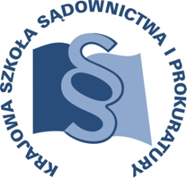 OSU-II.401.4.2019OSU-II.401.4.20199 stycznia 2019 r. 9 stycznia 2019 r. P R O G R A M SZKOLENIAP R O G R A M SZKOLENIAP R O G R A M SZKOLENIAP R O G R A M SZKOLENIA„ZWALCZANIE PRZESTĘPCZOŚCI NARKOTYKOWEJ, ZE SZCZEGÓLNYM UWZGLĘDNIENIEM RYNKU DOPALACZY”„ZWALCZANIE PRZESTĘPCZOŚCI NARKOTYKOWEJ, ZE SZCZEGÓLNYM UWZGLĘDNIENIEM RYNKU DOPALACZY”„ZWALCZANIE PRZESTĘPCZOŚCI NARKOTYKOWEJ, ZE SZCZEGÓLNYM UWZGLĘDNIENIEM RYNKU DOPALACZY”„ZWALCZANIE PRZESTĘPCZOŚCI NARKOTYKOWEJ, ZE SZCZEGÓLNYM UWZGLĘDNIENIEM RYNKU DOPALACZY”sędziowie i asesorzy sądowi orzekający w wydziałach karnych oraz asystenci sędziów orzekających w wydziałach karnych, a także prokuratorzy i asesorzy prokuratury oraz asystenci prokuratorasędziowie i asesorzy sądowi orzekający w wydziałach karnych oraz asystenci sędziów orzekających w wydziałach karnych, a także prokuratorzy i asesorzy prokuratury oraz asystenci prokuratorasędziowie i asesorzy sądowi orzekający w wydziałach karnych oraz asystenci sędziów orzekających w wydziałach karnych, a także prokuratorzy i asesorzy prokuratury oraz asystenci prokuratoraADRESACI SZKOLENIAsędziowie i asesorzy sądowi orzekający w wydziałach karnych oraz asystenci sędziów orzekających w wydziałach karnych, a także prokuratorzy i asesorzy prokuratury oraz asystenci prokuratorasędziowie i asesorzy sądowi orzekający w wydziałach karnych oraz asystenci sędziów orzekających w wydziałach karnych, a także prokuratorzy i asesorzy prokuratury oraz asystenci prokuratorasędziowie i asesorzy sądowi orzekający w wydziałach karnych oraz asystenci sędziów orzekających w wydziałach karnych, a także prokuratorzy i asesorzy prokuratury oraz asystenci prokuratorasędziowie i asesorzy sądowi orzekający w wydziałach karnych oraz asystenci sędziów orzekających w wydziałach karnych, a także prokuratorzy i asesorzy prokuratury oraz asystenci prokuratorasędziowie i asesorzy sądowi orzekający w wydziałach karnych oraz asystenci sędziów orzekających w wydziałach karnych, a także prokuratorzy i asesorzy prokuratury oraz asystenci prokuratorasędziowie i asesorzy sądowi orzekający w wydziałach karnych oraz asystenci sędziów orzekających w wydziałach karnych, a także prokuratorzy i asesorzy prokuratury oraz asystenci prokuratoraNUMER SZKOLENIAK10/A/19K10/A/19K10/A/19DATA3-5 kwietnia 2019 r.3-5 kwietnia 2019 r.3-5 kwietnia 2019 r.Ośrodek Szkoleniowy w Dębem05-140 Serock 22 7742061Ośrodek Szkoleniowy w Dębem05-140 Serock 22 7742061Ośrodek Szkoleniowy w Dębem05-140 Serock 22 7742061MIEJSCEOśrodek Szkoleniowy w Dębem05-140 Serock 22 7742061Ośrodek Szkoleniowy w Dębem05-140 Serock 22 7742061Ośrodek Szkoleniowy w Dębem05-140 Serock 22 7742061Ośrodek Szkoleniowy w Dębem05-140 Serock 22 7742061Ośrodek Szkoleniowy w Dębem05-140 Serock 22 7742061Ośrodek Szkoleniowy w Dębem05-140 Serock 22 7742061Krajowa Szkoła Sądownictwa i Prokuratury OSUiWMKrakowskie Przedmieście 62, 20 - 076 Lublin 81 440 87 10Krajowa Szkoła Sądownictwa i Prokuratury OSUiWMKrakowskie Przedmieście 62, 20 - 076 Lublin 81 440 87 10Krajowa Szkoła Sądownictwa i Prokuratury OSUiWMKrakowskie Przedmieście 62, 20 - 076 Lublin 81 440 87 10ORGANIZATORKrajowa Szkoła Sądownictwa i Prokuratury OSUiWMKrakowskie Przedmieście 62, 20 - 076 Lublin 81 440 87 10Krajowa Szkoła Sądownictwa i Prokuratury OSUiWMKrakowskie Przedmieście 62, 20 - 076 Lublin 81 440 87 10Krajowa Szkoła Sądownictwa i Prokuratury OSUiWMKrakowskie Przedmieście 62, 20 - 076 Lublin 81 440 87 10Krajowa Szkoła Sądownictwa i Prokuratury OSUiWMKrakowskie Przedmieście 62, 20 - 076 Lublin 81 440 87 10Krajowa Szkoła Sądownictwa i Prokuratury OSUiWMKrakowskie Przedmieście 62, 20 - 076 Lublin 81 440 87 10Krajowa Szkoła Sądownictwa i Prokuratury OSUiWMKrakowskie Przedmieście 62, 20 - 076 Lublin 81 440 87 10Beata Klimczyk b.klimczyk@kssip.gov.pl    81 440 87 34Beata Klimczyk b.klimczyk@kssip.gov.pl    81 440 87 34Beata Klimczyk b.klimczyk@kssip.gov.pl    81 440 87 34KOORDYNATOR MERYTORYCZNYBeata Klimczyk b.klimczyk@kssip.gov.pl    81 440 87 34Beata Klimczyk b.klimczyk@kssip.gov.pl    81 440 87 34Beata Klimczyk b.klimczyk@kssip.gov.pl    81 440 87 34Beata Klimczyk b.klimczyk@kssip.gov.pl    81 440 87 34Beata Klimczyk b.klimczyk@kssip.gov.pl    81 440 87 34Beata Klimczyk b.klimczyk@kssip.gov.pl    81 440 87 34Małgorzata Wójtowicz-Dołęgam.wojtowicz@kssip.gov.pl    81 458 37 52Małgorzata Wójtowicz-Dołęgam.wojtowicz@kssip.gov.pl    81 458 37 52Małgorzata Wójtowicz-Dołęgam.wojtowicz@kssip.gov.pl    81 458 37 52KOORDYNATOR ORGANIZACYJNYMałgorzata Wójtowicz-Dołęgam.wojtowicz@kssip.gov.pl    81 458 37 52Małgorzata Wójtowicz-Dołęgam.wojtowicz@kssip.gov.pl    81 458 37 52Małgorzata Wójtowicz-Dołęgam.wojtowicz@kssip.gov.pl    81 458 37 52Małgorzata Wójtowicz-Dołęgam.wojtowicz@kssip.gov.pl    81 458 37 52Małgorzata Wójtowicz-Dołęgam.wojtowicz@kssip.gov.pl    81 458 37 52Małgorzata Wójtowicz-Dołęgam.wojtowicz@kssip.gov.pl    81 458 37 52WYKŁADOWCYWYKŁADOWCYAdam CierpiatkaAdam Cierpiatkaprokurator Prokuratury Okręgowej w Tarnobrzegu, pełniący funkcję Prokuratora Rejonowego w Stalowej Woli, specjalista w zakresie zwalczania przestępstw przeciwko życiu i zdrowiu, zapobiegania zjawisku narkomanii.prokurator Prokuratury Okręgowej w Tarnobrzegu, pełniący funkcję Prokuratora Rejonowego w Stalowej Woli, specjalista w zakresie zwalczania przestępstw przeciwko życiu i zdrowiu, zapobiegania zjawisku narkomanii.prokurator Prokuratury Okręgowej w Tarnobrzegu, pełniący funkcję Prokuratora Rejonowego w Stalowej Woli, specjalista w zakresie zwalczania przestępstw przeciwko życiu i zdrowiu, zapobiegania zjawisku narkomanii.prokurator Prokuratury Okręgowej w Tarnobrzegu, pełniący funkcję Prokuratora Rejonowego w Stalowej Woli, specjalista w zakresie zwalczania przestępstw przeciwko życiu i zdrowiu, zapobiegania zjawisku narkomanii.prokurator Prokuratury Okręgowej w Tarnobrzegu, pełniący funkcję Prokuratora Rejonowego w Stalowej Woli, specjalista w zakresie zwalczania przestępstw przeciwko życiu i zdrowiu, zapobiegania zjawisku narkomanii.Dariusz ZubaDariusz ZubaDariusz Zubadoktor habilitowany, toksykolog, Zastępca Dyrektora ds. Naukowych Instytutu Ekspertyz Sądowych im. Prof. dra Jana Sehna w Krakowie.doktor habilitowany, toksykolog, Zastępca Dyrektora ds. Naukowych Instytutu Ekspertyz Sądowych im. Prof. dra Jana Sehna w Krakowie.doktor habilitowany, toksykolog, Zastępca Dyrektora ds. Naukowych Instytutu Ekspertyz Sądowych im. Prof. dra Jana Sehna w Krakowie.doktor habilitowany, toksykolog, Zastępca Dyrektora ds. Naukowych Instytutu Ekspertyz Sądowych im. Prof. dra Jana Sehna w Krakowie.doktor habilitowany, toksykolog, Zastępca Dyrektora ds. Naukowych Instytutu Ekspertyz Sądowych im. Prof. dra Jana Sehna w Krakowie.Zajęcia prowadzone będą w formie seminarium.Zajęcia prowadzone będą w formie seminarium.Zajęcia prowadzone będą w formie seminarium.Zajęcia prowadzone będą w formie seminarium.Zajęcia prowadzone będą w formie seminarium.PROGRAM SZCZEGÓŁOWYPROGRAM SZCZEGÓŁOWYPROGRAM SZCZEGÓŁOWYPROGRAM SZCZEGÓŁOWYPROGRAM SZCZEGÓŁOWYŚRODA3 kwietnia 2019 r.3 kwietnia 2019 r.3 kwietnia 2019 r.3 kwietnia 2019 r.12.15odjazd autokaru z Warszawy (parking przy Pałacu Kultury i Nauki, Plac Defilad od strony ul. Marszałkowskiej naprzeciwko wejścia do Teatru Dramatycznego) autokar za przednią szybą będzie posiadał tabliczkę z napisem KSSiP/Dębe.odjazd autokaru z Warszawy (parking przy Pałacu Kultury i Nauki, Plac Defilad od strony ul. Marszałkowskiej naprzeciwko wejścia do Teatru Dramatycznego) autokar za przednią szybą będzie posiadał tabliczkę z napisem KSSiP/Dębe.odjazd autokaru z Warszawy (parking przy Pałacu Kultury i Nauki, Plac Defilad od strony ul. Marszałkowskiej naprzeciwko wejścia do Teatru Dramatycznego) autokar za przednią szybą będzie posiadał tabliczkę z napisem KSSiP/Dębe.odjazd autokaru z Warszawy (parking przy Pałacu Kultury i Nauki, Plac Defilad od strony ul. Marszałkowskiej naprzeciwko wejścia do Teatru Dramatycznego) autokar za przednią szybą będzie posiadał tabliczkę z napisem KSSiP/Dębe.13.00zakwaterowanie uczestnikówzakwaterowanie uczestnikówzakwaterowanie uczestnikówzakwaterowanie uczestników13.30 – 14.30obiadobiadobiadobiad14.30 – 16.00Rynek dopalaczy w Polsce i na świecie. Środki odurzające, substancje psychotropowe, środki zastępcze, nowe substancje psychoaktywne – pojęcie, charakterystyka, dawki.Rynek dopalaczy w Polsce i na świecie. Środki odurzające, substancje psychotropowe, środki zastępcze, nowe substancje psychoaktywne – pojęcie, charakterystyka, dawki.Rynek dopalaczy w Polsce i na świecie. Środki odurzające, substancje psychotropowe, środki zastępcze, nowe substancje psychoaktywne – pojęcie, charakterystyka, dawki.Rynek dopalaczy w Polsce i na świecie. Środki odurzające, substancje psychotropowe, środki zastępcze, nowe substancje psychoaktywne – pojęcie, charakterystyka, dawki.Prowadzenie – Dariusz ZubaProwadzenie – Dariusz ZubaProwadzenie – Dariusz ZubaProwadzenie – Dariusz Zuba16.00 – 16.15 przerwaprzerwaprzerwaprzerwa16.15 – 17.45Skala zjawiska przestępczości narkotykowej w Polsce i na świecie z uwzględnieniem Polski jako miejsca wytwarzania, kraju docelowego i tranzytowego. Skala zjawiska przestępczości narkotykowej w Polsce i na świecie z uwzględnieniem Polski jako miejsca wytwarzania, kraju docelowego i tranzytowego. Skala zjawiska przestępczości narkotykowej w Polsce i na świecie z uwzględnieniem Polski jako miejsca wytwarzania, kraju docelowego i tranzytowego. Skala zjawiska przestępczości narkotykowej w Polsce i na świecie z uwzględnieniem Polski jako miejsca wytwarzania, kraju docelowego i tranzytowego. Prowadzenie – Dariusz ZubaProwadzenie – Dariusz ZubaProwadzenie – Dariusz ZubaProwadzenie – Dariusz Zuba18.00 kolacjakolacjakolacjakolacjaCZWARTEK4 kwietnia 2019 r.4 kwietnia 2019 r.4 kwietnia 2019 r.4 kwietnia 2019 r.8.00 – 9.00 śniadanieśniadanieśniadanieśniadanie9.00 – 10.30Opinia toksykologiczna w sprawach o przestępstwa narkotykowe. Metody badań stosowanych w toksykologii sądowej. Zabezpieczanie materiału do badań, pytania do biegłego, trudności w opiniowaniu. Opinia toksykologiczna w sprawach o przestępstwa narkotykowe. Metody badań stosowanych w toksykologii sądowej. Zabezpieczanie materiału do badań, pytania do biegłego, trudności w opiniowaniu. Opinia toksykologiczna w sprawach o przestępstwa narkotykowe. Metody badań stosowanych w toksykologii sądowej. Zabezpieczanie materiału do badań, pytania do biegłego, trudności w opiniowaniu. Opinia toksykologiczna w sprawach o przestępstwa narkotykowe. Metody badań stosowanych w toksykologii sądowej. Zabezpieczanie materiału do badań, pytania do biegłego, trudności w opiniowaniu. Prowadzenie –Dariusz ZubaProwadzenie –Dariusz ZubaProwadzenie –Dariusz ZubaProwadzenie –Dariusz Zuba10.30 – 10.45 przerwaprzerwaprzerwaprzerwa10.45 – 12.15 Wpływ nowelizacji wprowadzonej ustawą z dnia 20 lipca 2018r.  o zmianie ustawy o przeciwdziałaniu narkomanii oraz ustawy 
o Państwowej Inspekcji Sanitarnej na prowadzenie postępowań w sprawach dotyczących przestępczości narkotykowej, w tym dotyczących handlu dopalaczami.Wpływ nowelizacji wprowadzonej ustawą z dnia 20 lipca 2018r.  o zmianie ustawy o przeciwdziałaniu narkomanii oraz ustawy 
o Państwowej Inspekcji Sanitarnej na prowadzenie postępowań w sprawach dotyczących przestępczości narkotykowej, w tym dotyczących handlu dopalaczami.Wpływ nowelizacji wprowadzonej ustawą z dnia 20 lipca 2018r.  o zmianie ustawy o przeciwdziałaniu narkomanii oraz ustawy 
o Państwowej Inspekcji Sanitarnej na prowadzenie postępowań w sprawach dotyczących przestępczości narkotykowej, w tym dotyczących handlu dopalaczami.Wpływ nowelizacji wprowadzonej ustawą z dnia 20 lipca 2018r.  o zmianie ustawy o przeciwdziałaniu narkomanii oraz ustawy 
o Państwowej Inspekcji Sanitarnej na prowadzenie postępowań w sprawach dotyczących przestępczości narkotykowej, w tym dotyczących handlu dopalaczami.Prowadzenie - Adam CierpiatkaProwadzenie - Adam CierpiatkaProwadzenie - Adam CierpiatkaProwadzenie - Adam Cierpiatka12.15 – 13.15obiadobiadobiadobiad13.15 – 14.45Wyznaczanie kierunków postępowania w sprawach 
o przestępstwa narkotykowe. Metodyka prowadzenia postępowań przygotowawczych w zakresie dotyczącym substancji psychoaktywnych - wybrane zagadnienia.  Wyznaczanie kierunków postępowania w sprawach 
o przestępstwa narkotykowe. Metodyka prowadzenia postępowań przygotowawczych w zakresie dotyczącym substancji psychoaktywnych - wybrane zagadnienia.  Wyznaczanie kierunków postępowania w sprawach 
o przestępstwa narkotykowe. Metodyka prowadzenia postępowań przygotowawczych w zakresie dotyczącym substancji psychoaktywnych - wybrane zagadnienia.  Wyznaczanie kierunków postępowania w sprawach 
o przestępstwa narkotykowe. Metodyka prowadzenia postępowań przygotowawczych w zakresie dotyczącym substancji psychoaktywnych - wybrane zagadnienia.  Prowadzenie – Adam CierpiatkaProwadzenie – Adam CierpiatkaProwadzenie – Adam CierpiatkaProwadzenie – Adam Cierpiatka14.45 – 15.00 przerwaprzerwaprzerwaprzerwa15.00 – 16.30Ciąg dalszy zajęć.Ciąg dalszy zajęć.Ciąg dalszy zajęć.Ciąg dalszy zajęć.Prowadzenie – Adam CierpiatkaProwadzenie – Adam CierpiatkaProwadzenie – Adam CierpiatkaProwadzenie – Adam Cierpiatka17.00kolacjakolacjakolacjakolacjaPIĄTEK5 kwietnia 2019 r.5 kwietnia 2019 r.5 kwietnia 2019 r.5 kwietnia 2019 r.7.30 – 8.30śniadanieśniadanieśniadanieśniadanie8.30 – 10.00Ocena opinii toksykologicznych w odniesieniu do kwalifikacji prawnej czynów.Ocena opinii toksykologicznych w odniesieniu do kwalifikacji prawnej czynów.Ocena opinii toksykologicznych w odniesieniu do kwalifikacji prawnej czynów.Ocena opinii toksykologicznych w odniesieniu do kwalifikacji prawnej czynów.Prowadzenie – Adam CierpiatkaProwadzenie – Adam CierpiatkaProwadzenie – Adam CierpiatkaProwadzenie – Adam Cierpiatka10.00 – 10.15przerwaprzerwaprzerwaprzerwa10.15 – 11.45Wybrane typy przestępstw narkotykowych, w tym uprawa, wytwarzanie, tranzyt i sprzedaż oraz udział w obrocie substancjami psychoaktywnymi.Wybrane typy przestępstw narkotykowych, w tym uprawa, wytwarzanie, tranzyt i sprzedaż oraz udział w obrocie substancjami psychoaktywnymi.Wybrane typy przestępstw narkotykowych, w tym uprawa, wytwarzanie, tranzyt i sprzedaż oraz udział w obrocie substancjami psychoaktywnymi.Wybrane typy przestępstw narkotykowych, w tym uprawa, wytwarzanie, tranzyt i sprzedaż oraz udział w obrocie substancjami psychoaktywnymi.Prowadzenie – Adam CierpiatkaProwadzenie – Adam CierpiatkaProwadzenie – Adam CierpiatkaProwadzenie – Adam Cierpiatka11.45 – 12.30obiadobiadobiadobiad12.30odjazd autokaru z ośrodka szkoleniowego w Dębem do Warszawy odjazd autokaru z ośrodka szkoleniowego w Dębem do Warszawy odjazd autokaru z ośrodka szkoleniowego w Dębem do Warszawy odjazd autokaru z ośrodka szkoleniowego w Dębem do Warszawy 